         GRADSKOM VIJEĆU                                                                                     GRADA SVETOG IVANA ZELINEPredmet:	Prijedlog  Programa financiranja potreba socijalne skrbi Grada Svetog Ivana Zeline za 2021. godinu	Poštovani, 	 	Gradsko vijeće Grada Svetog Ivana Zeline je, sukladno odredbama Zakona o socijalnoj skrbi (Narodne novine, br. 157/13, 152/14, 99/15, 52/16, 16/17, 130/17, 98/19 i 64/20), donijelo Odluku o socijalnoj skrbi Grada Svetog Ivana Zeline („Zelinske novine“, br. 28/20), kojom su utvrđena prava iz socijalne skrbi koje osigurava Grad Sveti Ivan Zelina (u daljnjem tekstu: Grad) propisana Zakonom o socijalnoj skrbi, „Narodne novine“, broj 157/13, 152/14, 99/15, 52/16, 16/17, 130/17, 98/19 i 64/20, (u daljnjem tekstu: Zakon) te prava iznad standarda propisanih Zakonom, uvjeti i način njihova ostvarivanja, korisnici socijalne skrbi i postupak ostvarivanja tih prava.  Istom Odlukom (članak 20. stavak 1.) propisano je da se sredstva za ostvarivanje prava iz socijalne skrbi propisana tom Odlukom osiguravaju, temeljem Program financiranja potreba socijalne skrbi, u Proračunu Grada.	  Stoga, temeljem članka  36.a Statuta Grada Svetog Ivana Zeline („Zelinske novine“, br. 8/01, 7/02, 10/04, 1/06, 3/06 - pročišćeni tekst, 9/09, 11/09 – pročišćeni tekst, 5/13, 12/13 - pročišćeni tekst, 4/18, 20/18 – pročišćeni tekst i 9/20) i članka 47. Poslovnika Gradskog vijeća Grada Svetog Ivana Zeline („Zelinske novine“, br. 8/01, 1/06, 9/09, 11/09 – pročišćeni tekst, 5/13, 12/13 - pročišćeni tekst, 4/18 i 20/18 – pročišćeni tekst) predlažem donošenje Programa financiranja potreba socijalne skrbi Grada Svetog Ivana Zeline za 2021. godinu, kao u privitku.  GRADONAČELNIKHrvoje Košćec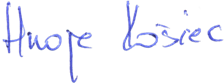 Na temelju članka 16. Statuta Grada Svetog Ivana Zeline („Zelinske novine“, broj 8/01, 7/02, 10/04, 1/06, 3/06 – pročišćeni tekst, 9/09, 11/09 – pročišćeni tekst, 5/13, 12/13 – pročišćeni tekst,  4/18, 20/18 – pročišćeni tekst i 9/20) i članka 20. stavka 1. Odluke o socijalnoj skrbi Grada Svetog Ivana Zeline („Zelinske novine“, br. 28/20) Gradsko vijeće Grada Svetog Ivana Zeline na 21. sjednici održanoj dana 21. prosinca 2020. godine donijelo jePROGRAM FINANCIRANJA POTREBA SOCIJALNE SKRBI GRADA SVETOG IVANA ZELINE ZA 2021. GODINUČlanak 1.Ovim Programom planiraju se sredstva za ostvarivanje prava iz socijalne skrbi propisana Odlukom o socijalnoj skrbi Grada Svetog Ivana Zeline („Zelinske novine“, br. 28/20), koja se financiraju iz Proračuna Grada Svetog Ivana Zeline za 2021. godinu, osim naknada za troškove ogrjeva koje se financiraju iz Proračuna Zagrebačke županije.Članak 2.Ukupno planirana sredstava za ovaj Program iznose 1.195.000,00 kuna, a  za namjene, kako slijedi:1. naknada za troškove stanovanja - 60.000,00 kuna2. naknada za novorođeno dijete - 600.000,00 kuna3. subvencioniranje troškova prijevoza osoba s invaliditetom, odnosno djece s teškoćama u      razvoju - 10.000,00 kuna4. naknada za pogrebne troškove -  5.000,00 kuna5. naknada umirovljenicima - Božićnica - 400.000,00 kuna6. subvencioniranje prigodnih uskršnjih i božićnih poklon paketa za djecu i starije - 60.000,00 kuna7. radovi za opće dobro -  5.000,00 kuna8. ostali oblici pomoći – 55.000,00 kuna.Članak 3.Prava iz socijalne skrbi, korisnici socijalne skrbi te postupak ostvarivanja tih prava propisani su Odlukom o socijalnoj skrbi Grada Svetog Ivana Zeline („Zelinske novine“, br. 28/20). Članak 4.Ovaj Program stupa na snagu dana 1. siječnja 2021. godine, a objavit će se u „Zelinskim novinama“, službenom glasilu Grada Svetog Ivana Zeline.REPUBLIKA HRVATSKAZAGREBAČKA ŽUPANIJAGRAD SVETI IVAN ZELINAGRADONAČELNIK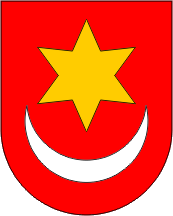 REPUBLIKA HRVATSKAZAGREBAČKA ŽUPANIJAGRAD SVETI IVAN ZELINAGRADONAČELNIKKLASA: 550-01/20-01/06URBROJ: 238/30-02/07-20-1Sv. Ivan Zelina, 13. studenoga 2020.REPUBLIKA HRVATSKAZAGREBAČKA ŽUPANIJAGRAD SVETI IVAN ZELINAGRADSKO VIJEĆEREPUBLIKA HRVATSKAZAGREBAČKA ŽUPANIJAGRAD SVETI IVAN ZELINAGRADSKO VIJEĆEKLASA: 550-01/20-01/06URBROJ: 238/30-01/01-20-5Sv. Ivan Zelina, 21. prosinca 2020.PREDSJEDNIK GRADSKOG VIJEĆAGRADA SVETOG IVANA ZELINEDarko Bistrički, struc.spec.ing.građ.